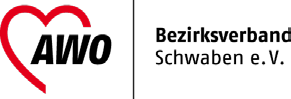 Personalien des KindesVoranmeldung Kinderkrippefür das Jahr___________Personalien der PersonensorgeberechtigtenMutter:	Vater:Name:...........................................Vorname:.............................................Straße:..........................................PLZ/Ort:.............................................Tel.: / Handy.............................................Name:...............................................Vorname:.............................................Straße:.................................................PLZ/Ort:...............................................Tel.: / Handy...................................................Staatsangeh.:……………………		Staatsangeh.: ………………………...... Herkunftsland:…………………..		Herkunftsland:……………………….….. berufstätig	Ja 	Nein Berufstätig         Ja Nein  tägl. Arbeitszeit	von:	bis:	tägl.Arbeitszeitvon:	bis:alleinerziehend:	Ja 	Nein alleinerziehend	Ja 	Nein Beruf:						Beruf:Personensorgeberechtigte(r): ........................................................................................Anzahl und Alter der Geschwister: …………………………………………………………..Gewünschte Buchungszeit: …………………………………………………….Die Kosten richten sich nach der Buchungszeit zzgl. Frühstücks/ Getränkegeld , Spielgeld und Essensgeld sowie speziell für die Outdoorgruppe Ausflugsgeld.Den Beitrag entnehmen Sie bitte der beigefügten Gebührenordnung bzw. dem GebührenblattBesondere Mitteilungen: (Behinderungen, Allergien)………………………………………………………………………………………………………………………………………………………………………………………………………………………………………………bitte wenden!Das Kind ist/wird noch in einer anderen Kindertageseinrichtung angemeldetJa 	Nein  Wenn ja, wo? ……………………………………………………………………Es besucht bereits seit ……………….. die Einrichtung…………….……………………… Wunscheintrittstermin: ______________ (bitte beachten Sie die Eingewöhnungszeit von mindestens 4  Wochen) Wunsch: Outdoorgruppe □ja	□neinFrühester Arbeitsbeginn: …………………………………………Ort/Datum	Unterschrift/en des/der PersonensorgeberechtigtenMit der Abgabe dieser Voranmeldung lassen Sie Ihr Kind für einen Platz in der AWO KiTa vormerken. Wir bemühen uns, dass Sie für Ihr Kind den gewünschten Platz bekommen. Jedoch sollen alle Kindertageseinrichtungen – auch zum Wohle Ihres Kindes – gleichmäßig ausgelastet werden. Aus diesem Grund können Verschiebungen notwendig werden.Mit der Unterschrift dieses Vormerkblattes erklären Sie Sich einverstanden, dass Ihre Daten an andere Kindertageseinrichtungen sowie der ggf. der Kommune weitergegeben werden können!Wird von Einrichtungsleitung ausgefüllt:Name: .......................................Vorname: ............................................Straße: ......................................PLZ/Ort: ...............................................Geburtsdatum: ..........................Staatsangehörigkeit: .............................Geschlecht: ...............................Sprachkenntnisse: .................................